Карар                                                                        РЕШение22 декабрь 2021й                           №113                     22 декабря 2021гОб участии сельского поселения Чебенлинский сельсовет муниципального района Альшеевский район Республики Башкортостан в программе поддержки местных инициатив (ППМИ)В соответствии с постановлением Правительства Республики Башкортостан от 19.04.2017 №168 «О реализации на территории Республики Башкортостан проектов развития общественной инфраструктуры, основанных на местных инициативах», информацией администрации сельского поселения Чебенлинский сельсовет о программе поддержки местных инициатив (ППМИ), Совет сельского поселения Чебенлинский сельсовет муниципального района Альшеевский район Республики Башкортостан решил:1. Информацию главы сельского поселения о программе  поддержки  местных инициатив  (ППМИ) принять к сведению.2. Администрации сельского поселения Чебенлинский сельсовет муниципального района Альшеевский район Республики Башкортостан:- принять участие в программе поддержки местных инициатив Республики Башкортостан по одному проекту; - предусмотреть возможность софинансирования из бюджета сельского поселения Чебенлинский сельсовет на реализацию программы для участия в конкурсном отборе в объеме не менее 15% от размера предполагаемой субсидии из бюджета Республики Башкортостан;- подать соответствующие заявки для участия в конкурсном отборе.  3. Инициативной группе подготовить и направить необходимый пакет документов для участия  в программе поддержки местных инициатив (ППМИ).4. Обнародовать  настоящее решение на информационном стенде в администрации сельского поселения и разместить на официальном сайте сельского поселения Чебенлинский сельсовет.Глава сельского поселения                                          Т.Р.КашаповБАШКОРТОСТАН РЕСПУБЛИКАҺЫ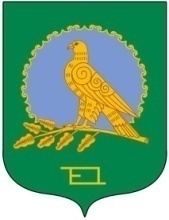 ӘЛШӘЙ РАЙОНЫМУНИЦИПАЛЬ РАЙОНЫНЫҢСЕБЕНЛЕ АУЫЛ СОВЕТЫАУЫЛ БИЛӘМӘҺЕСОВЕТЫ(Башкортостан РеспубликаһыӘлшәй районыСебенле ауыл советы)СОВЕТСЕЛЬСКОГО ПОСЕЛЕНИЯЧЕБЕНЛИНСКИЙ СЕЛЬСОВЕТМУНИЦИПАЛЬНОГО РАЙОНААЛЬШЕЕВСКИЙ РАЙОНРЕСПУБЛИКИ БАШКОРТОСТАН(Чебенлинский сельсоветАльшеевского районаРеспублики Башкортостан)